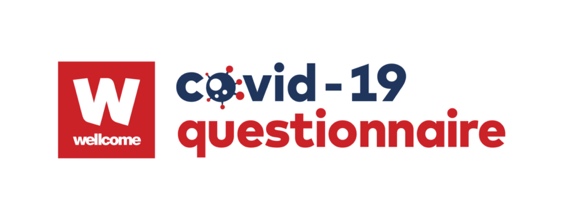 Wellcome Trust LPS Questionnaire ResourceUpdated: June 2021NotesTo reference data collected using this resource describe with:Data gathered from questionnaire(s) provided by Wellcome Longitudinal Population Study Covid-19 Steering Group and Secretariat (221574/Z/20/Z)To contact the secretariat for updates, support and advice email wellcomecovid-19@bristol.ac.ukIf using logos, please use the Wellcome Covid-19 logo on your questionnaire for participants alongside your own institution.Please tag @covid19qs on twitter and/or link to http://www.bristol.ac.uk/alspac/researchers/wellcome-covid-19/ where appropriate.a. Formatting & DetailsAll questions that were not from ALSPAC questionnaire 1 and 2 have been given a source tag. Red text indicates where the question’s original wording has been amended.[[Italic text in double squares bracket is note about question, not to be shown to participant.]]COVID-19 Knowledge and Policy COVID-19 KnowledgeHow would you rate your knowledge about COVID-19?Extremely goodSomewhat goodNeither good nor badSomewhat badExtremely badI get information about Covid-19 (the coronavirus) from: (choose all that apply)I think the following sources are: (choose one)2. Communication of COVID-19 InformationDo you find the UK Government guidance on COVID-19 easy to understand? [SOURCE: CovidLife3]Extremely easy Somewhat easy Neither easy nor difficultSomewhat difficult Extremely difficult Do you find the Scottish Government guidance on COVID-19 easy to understand? [SOURCE: CovidLife3] Extremely easy Somewhat easy Neither easy nor difficultSomewhat difficultExtremely difficultOn a scale of 1 (not at all difficult) to 10 (extremely difficult), how difficult has it been for you to find accurate, understandable information about COVID-19? [Source: CovidLife3]1  …  10During the [the first lockdown / the second lockdown] from [23rd March 2020/5th January 2021], how easy or difficult do you think it [was/is] to follow the lockdown measures where you live? [Source: ONS]Very easyEasyNeither easy nor difficultDifficult (Show Q5)Very difficult (Show Q5)For what reasons do you think it is difficult to follow lockdown measures? [Source: ONS]Impact on income and household financesImpact on healthImpact on wellbeingStrain on relationships with family and friendsLife events being missedDon’t feel coronavirus (COVID-19) is a personal riskCoronavirus (COVID-19) is low in my reaOtherDon’t knowThe origin of the virusThe spread of the virus in the UK and other countriesThe rules which apply during lockdownThe best way to stay healthy during lockdownHow to get better if you catch the virusHow to prevent others from getting infected by the virus Friends, family, colleaguesWorkplaceTelevisionPrinted mediaPrinted health education postersSocial mediaOfficial websites including the UK Government, NHS, WHO and CDCOther websitesMy doctor or other healthcare workersArticles in scientific journalsVery reliableSlightly reliableNeither reliable nor unreliableSlightly unreliableVery unreliableFriends, family, colleaguesWorkplaceTelevisionPrinted mediaPrinted health education postersSocial mediaOfficial websites including the UK Government, NHS, WHO and CDCOther websitesMy doctor or other healthcare workersArticles in scientific journals